Hillside Pool Membership 2023Family $385			Single (must be 18+) $195Couple $280			Senior (62+) $85We prefer CC payments but will accept checks and cash. Email filled out form to hillsidepool@gmail.com
**Young children who use the baby pool must be accompanied by you in the baby pool. _____(initial)I will let the pool know any time I will bring in 10 or more guests.  ______(initial)Membership type (circle one): Family, Couple, Single, Senior Office Only: Pd date___________, Ck #__________, CC________, Manager initials________ 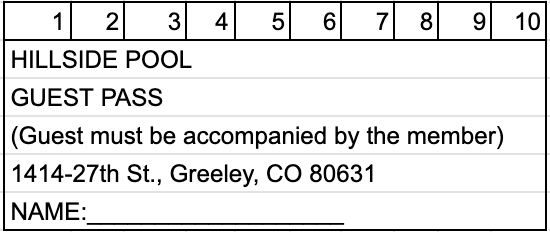 Family Last Name:     Head of House:  Head of House:                Child Name and Age:                  Child Name and Age:Home address (print)CityZipCell #, and name with this number   Cell # and, name with this number Email:  Medical Info we should know:  